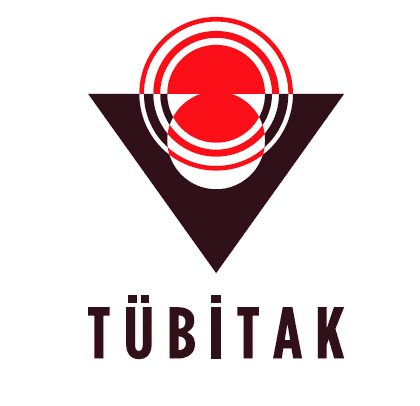 LİSELER ARASI EFFICIENCY CHALLENGE ELEKTRİKLİ ARAÇ YARIŞLARITESLİM TUTANAĞILiseler Arası Efficiency Challenge Elektrikli Araç Yarışları ………………… ID numaralı ………………………………………………………............................................................. adlı takımın danışman öğretmeniyim.Danışman öğretmen değişikliği dilekçesini imzalayarak görevimi ...../…../20... tarihi itibariyle ................................................... adlı yeni danışman öğretmene devrettim. Ek-1’de banka dekontu ile tarafıma aktarılan ………………………… TL destekten kalan ………..………….. TL tutarı ve bu destek ile alınan Ek-2’de sunulan tüm malzemeleri fatura ve belgeleriyle birlikte tam ve eksiksiz olarak teslim ettiğimi beyan ederim.Ek-1’de banka dekontu ile destekten kalan ………..………….. TL tutarı ve bu destek ile alınan Ek-2’de sunulan tüm malzemeleri fatura ve belgeleriyle birlikte tam ve eksiksiz olarak teslim aldığımı beyan ederim.Teslim tutanağı, mavi kalem ile eksiksiz olarak doldurulur, imzalanır. Teslim tutanağı ecliseler@tubitak.gov.tr e-postasına ve TÜBİTAK Etkinlikler Müdürlüğü Tunus Cad. No:80 Kavaklıdere 06100 ANKARA adresine elden ya da posta/kargo yoluyla teslim edilir. Posta/kargodaki gecikmeler dikkate alınmaz.Ek-2:Teslim EdeninAdı Soyadı:T.C. Kimlik No:Tarih/İmza:Teslim AlanınAdı Soyadı:T.C. Kimlik No:Tarih/İmza:Malzeme AdıFatura NoFatura Düzenleyen Kurum/KuruluşTutar